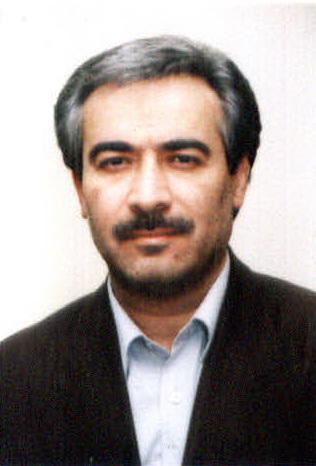 استاد دانشکده مدیریت دولتی و علوم سازمانی- دانشگاه تهرانمحمدسعید تسلیمیمدیریت دولتیتلفن دفتر:  +98 (21)پست الکترونیکی: taslimi@ut.ac.irتحصیلاتزمینههای تخصصیو حرفهایسوابق کاري و فعالیت های اجراییعضویت هیأت ممیزه " پژوهشگاه علوم انسانی و مطالعات فرهنگی"-(1397-1399)
جانشین وزیر محترم علوم ، تحقیقات، و فناوری به ریاست هیأت ممیزه مرکزی"علوم انسانی و هنر"-(1396-1398)
عضویت هیأت ممیزه مرکزی "علوم انسانی و هنر"-(1396-1399)
جانشین ریاست هیأت ممیزه مرکزی "علوم انسانی و هنر"-(1396-1398)
عضویت در "کمیسیون انتخاب اعضای هیأت علمی نمونه"-(1396-1398)
عضویت در کمیسیون "انتخاب اعضای هیأت علمی نمونه "-(1396-1398)
عضویت شورای شناسائی برگزیدگان ادبی بنیاد ملی نخبگان-(1395-1395)
عضویت در هیأت ممیزه مرکزی "علوم انسانی و هنر"-(1394-1396)
عضویت هیأت امناء انستیتو مهندسی گاز طبیعی مایع (LNG)-(1393-1396)
عضویت در شورای راهبردی توسعه  مدیریت وزارت علوم ، تحقیقات، و فناوری-(1393-1395)
عضو کارگروه مدیریت و علوم اقتصادی صندوق حمایت از پژوهشگران و فناوران کشور-(1393-1393)
رئیس گروه تخصصی علوم انسانی دفتر گسترش آموزش عالی-(1393-1395)
مشاور کار گروه تدوین برنامه ی راهبردی پژوهشگاه علوم انسانی و مطالعات فرهنگی پژوهشگاه علوم انسانی و مطالعات فرهنگی-(1393-1396)
عضویت هیئت امنای بنیاد دانشنامه نگاری ایران-(1393-1396)
عضو شورای علمی گروه مدیریت پژوهشگاه حوزه و دانشگاه-(1392-1394)
فعالیت های علمیمقالات- مرزگستری در پروژه‌های کلان پژوهشی شرکت ملی نفت: فراترکیب ادبیات موضوعی و ارائه جهت‌گیری‌ تحقیقات آتی. محمدی مهدی, تسلیمی محمدسعید, میقانی نژاد علیرضا (1400)., مطالعات راهبردی در صنعت نفت و انرژی (مدیریت منابع انسانی در صنعت نفت سابق), 13(50), 23-42.

- شناسایی نهادهای موثر در شکل گیری اکوسیستم نوآوری در مناطق آزاد تجاری و صنعتی ایران. عبدی اسماعیل, محقر علی, تسلیمی محمدسعید (1399)., فصلنامه مطالعات الگوی پیشرفت اسلامی ایرانی, 9(16).

- عوامل تحقق هدف دریایی توسعه پایدار از منظر دانشگاههای نسل سوم. تسلیمی محمدسعید, فاتح راد مهدی, چهل تنی سیدمهدی (1399)., مجله آموزش علوم دریایی, 2(20).

- Resilience to economic sanctions; case study: hospital equipment cluster of Tehran (HECT). Taslimi Mohammad Saeid, Azimi Arian, Nazari Mohsnen (2020)., International Journal of Disaster Resilience in the Built Environment, 12(1), 13-28.

- طراحی مدل مهارت‌های اشتغال‌پذیری دانش آموختگان آموزش عالی کشور؛ نمونه موردی: بنگاه‌های کوچک و متوسط استان تهران. درویشان علی, تسلیمی محمدسعید, حکیم زاده رضوان (1398)., فصلنامه مطالعات برنامه درسی, بهار و تابستان 98(19), 7-39.

- ارائه الگوی تعاملی مدیریت منابع انسانی در پارک های علم و فناوری با تأکید بر رویکرد پویایی های سیستمی. پورسراجیان داریوش, تسلیمی محمدسعید, امیری مجتبی, مشایخی علینقی (1398)., فصلنامه راهبرد, 28(90), 35-58.

- رویکردهای استعدادپژوهی در خط مشی نخبگان کشور. تسلیمی محمدسعید, علی پور میثم (1398)., فصلنامه مدیریت دولتی, 11(1), 123-150.

- نقش نهادهای واسطه ای در ظهور صنعت زیست داروها در ایران. تسلیمی محمدسعید, نقوی محمدحسین, گروسی مختارزاده نیما, علی بابایی احمد (1397)., سیاست علم و فناوری, 3(39).

- نظری انتقادی بر روش شناسی در علم حقوق: مطالعه موردی : کتاب روش تحقیق در علم حقوق. تسلیمی محمدسعید, نوروزی خلیل, حاکمی محمدامین (1397)., پژوهشنامه انتقادی متون و برنامه های علوم انسانی, 18(5), 59-88.

- تحلیل و ارزشیابی مدلهای اکوسیستم داده حکومتی باز. ثنائی مهدی, تسلیمی محمدسعید, عبدالحسین زاده محمد, حسین خانی محمد (1397)., پژوهشگاه علوم و فناوری اطلاعات ایران, 1(1), 1.

- ارایه چارچوب توسعه دیپلماسی علمی جمهوری اسلامی ایران از منظر خبرگان و مسیولان علمی و دیپلماسی کشور. تسلیمی محمدسعید, نوروزی خلیل, مخدومی احمد, هاجری مهدی (1396)., فصلنامه راهبرد, تابستان 96(83), 22.

- شناسائی و اولویت بندی چالشهای تحقق سیاستگذاری داده حکومتی باز در ایران: کاربست روش تحلیل سلسله مراتبی و تاپسیس فازی. تسلیمی محمدسعید, ثنائی مهدی, عبدالحسین زاده محمد (1396)., فصلنامه سیاستگذاری عمومی, 3(2), 57-89.

- مدل پارادایمی نهادهای کلان واسطه علم و فناوری کشور (مطالعه موردی: معاونت علمی و فناوری ریاست جمهوری دولت دهم). تسلیمی محمدسعید, نوروزی خلیل, عبدالحسین زاده محمد, جوادی مجتبی (1395)., فصلنامه راهبرد, 25(79), 5-28.

- اولویت بندی موانع برنامه ریزی راهبردی در هیات های مذهبی. تسلیمی محمدسعید, امین فرشته, حسن زاده کاظم (1394)., مدیریت اسلامی (دانشگاه امام حسین ), 2(23), 83-101.

- بازطراحی سازوکار سیاستگذاری رسانه ای متأثر از رویکرد ارتقای سواد رسانه ای. تسلیمی محمدسعید, کلاته آقامحمدی آمنه (1394)., تحقیقات فرهنگی ایران, هشتم(2), 1-28.

- تاثیر باورهای توحیدی بر چشم انداز سازمان. تسلیمی محمدسعید, شاه حسینی محمدعلی, نقوی محمد حسین (1393)., مدیریت در دانشگاه اسلامی, 1(4), 45.

- تأملی بر چشم انداز سازمان در پرتو استعاره های قرآن. تسلیمی محمدسعید, شاه حسینی محمدعلی, نقوی محمدحسین (1393)., اسلام و مدیریت, 3(5), 147-169.

- an evalluation of a managing directors performance in an organization in terms of time. Taslimi Mohammad Saeid, Sherafat Abolfazl, Ershadifar Abolfazl (2014)., JOURNAL OF MANAGEMENT STUDIES, 7(2), 223.

- طراحی و تبیین مدل شایستگی های مدیران پروژه های ملی کشور با تمرکز بر ریسک. تسلیمی محمدسعید, راعی رضا, فرزین وش اسداله,  میکائیل برقی (1392)., فصلنامه مدیریت دولتی, 5(4), 1.

- بررسی میزان اثر بخشی روش های کلینیکی در کاهش بیگانگی شغلی کارکنان ( مورد مطالعه : دانشگاه یام نور مرکز خوی). تسلیمی محمدسعید, الوداری حسن (1391)., فصلنامه مدیریت دولتی, 4(4), 1-18.

- الگوی توسعه رهبری تحول آفرین در دانشگاههای گشور در راستای تعدیل بیگانگی شغلی. تسلیمی محمدسعید, بازرگان هرندی عباس, موسی خانی محمد,  حسن الوداری (1390)., فصلنامه مدیریت دولتی, 3(8), 19-38.

- ـدوین الگوی توسعه رهبری تحول آفرین در دانشگاه های کشور در راستای تعدیل بیگانگی شغلی ( مورد مطالعه : دانشگاه پیام نور). تسلیمی محمدسعید, بازرگان هرندی عباس, دیواندری علی, الوداری حسن (1390)., فصلنامه مدیریت دولتی, 3(8), 19.

- تدوین الگوی توسعه رهبری تحول آفرین در دانشگاه های کشور در راستای تعدیل بیگانگی شغلی ( مورد مطالعه : دانشگاه پیام نور ). تسلیمی محمدسعید, بازرگان هرندی عباس, موسی خانی محمد,  حسن الواردی (1390)., فصلنامه مدیریت دولتی, 3(8), 19-38.

- تدوین الگوی توسعه رهبری تحول آفرین در دانشگاههای کشور در راستای تعدیل بیگانگی شغلی.  حسن الوداری, تسلیمی محمدسعید, بازرگان هرندی عباس, موسی خانی محمد (1389)., فصلنامه مدیریت دولتی, 3(8), 19-38.

- طراحی مدل مناسب تعالی سازمانی در آموزش و پرورش : ( مدارس مقطع متوسطه نظری ).  حسن نودهی, میرکمالی سیدمحمد, تسلیمی محمدسعید,  ناصر میرسپاسی (1389)., فصلنامه تعلیم و تربیت, 26(101), -.

- مدل اثرگذاری فرهنگ ملی بر کار تیمی در ایران. تسلیمی محمدسعید, فرهنگی علی اکبر, عابدی جعفری حسن,  فیروز رازنهان (1389)., راهبرد فرهنگ, 3(10), 36-127.

- ارائه راهکارهایی برای ارتقا هوش فرهنگی مدیران دولتی در امور بین المللی. تسلیمی محمدسعید, قلی پور آرین, وردی نژاد فریدون,  میترا من آل آقا (1388)., پژوهشهای مدیریت در ایران, 2(4), 57-29.

- طراحی و مقایسه الگوی تصمیم گیری راهبردی امام خمینی ( ره ) با برخی از الگوهای تصمیم گیری راهبردی در مدیریت نوین.  زهرا فروتنی, عابدی جعفری حسن, تسلیمی محمدسعید, درانی کمال (1386)., دانش مدیریت, 20(76), 96-69.

- بررسی رابطه بین سرمایه اجتماعی و کارآفرینی درون سازمانی. تسلیمی محمدسعید, منوریان عباس,  مصطفی آشنا (1385)., فرهنگ مدیریت, 14(14), 27-56.

- سازوکارهای یادگیری سازمانی، مبنایی برای ایجاد یک سازمان یادگیرنده. تسلیمی محمدسعید,   وجیهه اسماعیلی, فرهنگی علی اکبر (1385)., دانش مدیریت, 19(3), -.

- Protrctive accination against experimental cannine visceral leishmaniasis using a combination of DNA and protein immunization whit cysteine proteinases type 1 and 2 of infantum.  S Rafati,  A Nakhaee,  T Taheri, Taslimi Mohammad Saeid,  H Darabi,  D Eravani,  S Sanos,  P Kaye,  M Taghikhani,  S Jamshidi, راد Mohammad Ali Rad (2005)., VACCINE, 28(23), 3716-3725.

- اولویت بندی اهداف راهبردی سازمان مدل رایانه ای تصمیم گیری چند معیاره بارویکرد madem. تسلیمی محمدسعید,  میکائیل برقی,  عزت اله اصغری ز اده,  رضا قربانی,  طاهر روشندل اربطانی (1383)., دانش مدیریت, -(5), 18-3.

- بررسی الگوی سه نوع تصمیم گیری حضرت امام خمینی ره با استفاده از مدل تصمیم گیری حکیمانه - رویکرد فازی. تسلیمی محمدسعید,  حسین صفری,  سید دانشسید یحیی (1383)., دو ماهنامه دانشور رفتار, 11(8), 31-40.

- رتبه بندی پروژه های تحقیقاتی تحت محیط فازی بصمیم گیری گروهی از طریق تکنیک تصمیم گیری TOPSIS.  بدیع, تسلیمی محمدسعید,  خورشید,  جعفرنژاد, لوکس کارو (1383)., فرهنگ مدیریت, -(5), 5-29.

- رتبه بندی و انتخاب پروژه های تحقیقاتی تحت محیط فازی تصمیم گروهی از طریق تکنیک تصمیم گیری ‏‎.  صدیقه خورشید, لوکس کارو, تسلیمی محمدسعید, جعفرنژادچقوشی احمد,  کامبیز بدیع (1383)., فرهنگ مدیریت, -(5), 5-28.

- بررسی ضرورت و طراحی مدل نظری برای تاسیس کلینیکهای محلی بهبود سیستم.  مهدوی عبدالمحمد, تسلیمی محمدسعید (1383)., دانش مدیریت, -(64), 3-25.

- طراحی و تبیین مدل دیالکتیکی نهادی شدن سازمان. تسلیمی محمدسعید, میرزائی اهرنجانی حسن, محسنی منوچهر, قلی پور آرین (1382)., دانش مدیریت, 63(63), 3.

- نقدی بر فلسفه های بازاریابی. تسلیمی محمدسعید, آقازاده هاشم,  محمد اسفیدانی,  مسعود کرمی (1382)., دانش مدیریت, 16(60و61), 3-21.

- نگرشی بر مدیریت برای نتایج. تسلیمی محمدسعید (1371)., دانش مدیریت, -(19), 60-66.

- رفتارشناسی فعالیتهای توام ( رسمی و غیر رسمی ). تسلیمی محمدسعید (1370)., دانش مدیریت, -(14), 25-30.

- base transformation in managerial grid and its application in theorecal analysis for orgnizational development. Taslimi Mohammad Saeid (1991)., Iranian Journal of Horticultural Science and Technology, 2(3,4), 37-40.

کنفرانس ها- تحلیل ساختار پویای منابع انسانی در سطح پارکهای علم و فناوری با استفاده از رویکرد پویایی شناسی کیفی سیستمها. تسلیمی محمدسعید, پور سراجیان داریوش, حاجی غلام سریزدی علی, سلطانی مژگان (1398)., اولین کنفرانس ملی تفکر سیستمی در عمل, 20-21 آبان, مشهد, ایران.

- الگوی پیشرفت و تعالی علوی (مفاهیم، مبانی و ارکان پیشرفت در پرتو رهنمودهای امام علی علیه‌السلام). سعدآبادی علی اصغر, تسلیمی محمدسعید, پورعزت علی اصغر (1392)., دومین کنفرانس ملی الگوی اسلامی _ ایرانی پیشرفت, 18فروردین-18اردیبهشت, تهران, ایران.

کتب - رهبری خدمتگزار. عابدی جعفری حسن, تسلیمی محمدسعید (1392).

- تحلیل فرایندی خط مشی گذاری و تصمیم گیری. تسلیمی محمدسعید (1388).

- مدیریت تحول سازمانی. تسلیمی محمدسعید (1376).

مجلاتپایان نامه ها و رساله ها- بررسی رابطه نظام نوآوری ملی و سرمایه اجتماعی ( مورد مطالعه: پارک های علم و فناوری)، آیدا صلاح اندیش، محمدسعید تسلیمی، کارشناسی ارشد،  1400/7/15 

- مسئله ی بررسی تاثیر زنجیره تامین بر انتظارات در شرایط بحران اقتصادی، مونا قنبرپورچناری، محمدسعید تسلیمی، کارشناسی ارشد،  1400/6/30 

- بررسی عوامل موثر در ب هسازی نیروی کار حوزه درمان و حمایت از آ نها در مواقع پاندم ی، شهریار نادرمحمد، محمدسعید تسلیمی، کارشناسی ارشد،  1400/11/20 

- چهارچوبی برای تدوین اقدامات، قبل و شروع بحران سیل، مولود کجریان، محمدسعید تسلیمی، کارشناسی ارشد،  1399/7/28 

- مطالعه زنجیره تامین امدادرسانی سیل و طراحی مدل مبتنی بر شرایط برای حل بحران اولویت پس از وقوع با روش یادگیری ماشین، سمیراالسادات صمدی، محمدسعید تسلیمی، کارشناسی ارشد،  1399/7/28 

- تدوین الگوی نهادی شکل گیری اکوسیستم نوآوری در مناطق آزاد تجاری و صنعتی ایران، اسماعیل عبدی، محمدسعید تسلیمی، دکتری،  1399/12/19 

- پبشنهاد سیاست های مالکیت فکری جهت بهره برداری تجاری از محصولات پارک های علم و فناوری با استناد به رویه های موفق جهانی، احمد مظفری، محمدسعید تسلیمی، دکتری،  1399/12/18 

- ارائه چارچوبی برای سیاست های مرزگستری در طرح های کلان توسعه فناوری؛ مطالعه موردی : بخش بالادستی صنعت نفت، علیرضا میقانی نژاد، محمدسعید تسلیمی، دکتری،  1399/12/16 

- ارائه الگوی تعاملی  منابع انسانی در پارکهای علم و فناوری با تاکید بر رویکرد پویایی سیستمی ، داریوش پورسراجیان، محمدسعید تسلیمی، دکتری،  1398/6/25 

- واکاوی درهم تنیدگی موثر در شکل گیری و توسعه فناوری زیست داروها در  ایران بین دولت و فعالان توسعه این فناوری، محمدحسین نقوی سنجانی، محمدسعید تسلیمی، دکتری،  1398/4/11 

- طراحی سیستم اطلاعاتی مدیریت استعدادهای قرآنی در پرتو رهنمودهای اسوه حسنه، میثم علی پور، محمدسعید تسلیمی، دکتری،  1398/11/8 

- بررسی نقش امر ونهی در فرهنگ سازمانی برگرفته از قرآن کریم، امیرحسین شاددل، محمدسعید تسلیمی، کارشناسی ارشد،  1398/11/29 

- طراحی چارچوب سیاستی علم و فناوری برای توسعه پایدار ( مورد مطالعه. بیوتکنولوژی دریایی جمهوری اسلامی ایران در دوران پسا تحریم)، سیدمهدی چهل تنی، محمدسعید تسلیمی، دکتری،  1398/10/17 

- ارائه چارچوب سیاستی داده حکومتی باز در حوزه علم و فناوری کشور (مطالعه موردی وزارت علوم تحقیقات و فناوری)، مهدی ثنایی، محمدسعید تسلیمی، دکتری،  1397/7/8 

- طراحی مدل خلق ارزش مشترک در کسب و کارهای ایرانی، شاهین قرصی عنبران، محمدسعید تسلیمی، دکتری،  1397/3/29 

- طراحی و تبیین مدل مهارتهای اشتغال پذیری دانش آموختگان آموزش عالی کشور (نمونه موردی بنگاه های کوچک و متوسط استان تهران)، علی درویشان، محمدسعید تسلیمی، دکتری،  1397/11/11 

- شناسایی عوامل موثر بر سلامت در رفتار آکادمیک در میان دانشجویان( مورد مطالعه.دانشکده علوم اجتماعی دانشگاه تهران)، محبوبه پوررمضان، محمدسعید تسلیمی، کارشناسی ارشد،  1396/7/12 

- ارائه چارچوب نظری توسعه دیپلماسی علم و فناوری مبتنی بر قابلیت های نسل های دانشگاهی کشور (مطالعه چند موردی دانشکده فنی دانشگاه تهران - دانشگاه  تربیت مدرس و دانشگاه علوم پزشکی و خدمات بهداشتی درمانی تهران و دانشگاه امام صادق (ع) ، خلیل نوروزی، محمدسعید تسلیمی، دکتری،  1396/4/3 

- شناسایی موانع برنامه ریزی استراتژیک در سازمانهای مردم نهاد مذهبی و اولویت بندی آنها با استفاده از تکنیک ، کاظم حسن زاده، محمدسعید تسلیمی، کارشناسی ارشد،  1393/7/29 

- بازطراحی مکانیزم سیاستگذاری رسانه ای متأثر از رویکرد ارتقائ سواد رسانه ای (مورد مطالعه: سازمان صدا و سیما)، آمنه کلاته آقامحمدی، محمدسعید تسلیمی، کارشناسی ارشد،  1393/7/23 

- بررسی عوامل موثر بر تاب آوری خوشه ای صنعتی در مواجهه با تحریم های اقتصادی، مطالعه موردی: خوشه تجهیزات بیمارستانی تهران، آرین عظیمی، محمدسعید تسلیمی، کارشناسی ارشد،  1393/6/30 

- تاثیر باورهای (توحیدی) مدیران بر چشم انداز سازمان، محمدحسین نقوی سنجانی، محمدسعید تسلیمی، کارشناسی ارشد،  1393/6/25 

- طراحی و تبیین مدل شایستگی های مدیران پروژه های کشور با تمرکز بر ریسک (مورد وزارت راه و شهرسازی)، میکاییل برقی، محمدسعید تسلیمی، دکتری،  1393/1/23 

- بررسی عوامل موثر بر انگیزش شغلی کارکنان صدا و سیای مرکز یزد، حسن شفیعی مزرعه نو، محمدسعید تسلیمی، کارشناسی ارشد،  1392/7/23 

- طراحی نظام ارزیابی عملکرد برای بیمارستان های ایران، محمد زاینده قهپایه، محمدسعید تسلیمی، دکتری،  1392/4/24 

- تدوین استراتژی برای آگاهی بخشی عمومی در بحران (آماده سازی شهروندان در رویارویی با زلزله)، زینب مولایی، محمدسعید تسلیمی، کارشناسی ارشد،  1392/11/29 

- بررسی عوامل و موانع واگذاری تصدی گری دولت( مسوولیت ها، اختیارات و وظایف) به مدیریت شهری در چارچوب قوانین فرادستی ، عاطفه هوشمندی، محمدسعید تسلیمی، کارشناسی ارشد،  1391/7/15 

- طراحی شاخص های ملی سنجش فساد اداری جمهوری اسلامی ایران ، عبداله توکلی، محمدسعید تسلیمی، دکتری،  1391/3/10 

- تدوین الزامات اخلاقی مدیریت امورشهری بر اساس سیره نبوی و علوی ، محمد خونچمن، محمدسعید تسلیمی، کارشناسی ارشد،  1391/11/30 

- بررسی توزیع و مصرف بهینه آب شرب با رویکرد رفتار مصرف کنندگان، جهانگیر حبیبی، محمدسعید تسلیمی، کارشناسی ارشد،  1390/6/29 

- امکان سنجی و طراحی الگوی ایجاد تکثر رادیو تلویزیونی در ایران با توجه به الزامات سند چشم  انداز نظام جمهوری اسلامی ، فواد صادقی، محمدسعید تسلیمی، دکتری،  1390/12/22 

- تدوین الگوی رهبری خدمتگزار مبتنی بر دیدگاه امام خمینی (ره) و مقایسه آن با برخی از الگوهای رهبری خدمتگزار در مدیریت نوین، محمد شیخ زاده، محمدسعید تسلیمی، دکتری،  1390/12/16 

- آسیب شناسی نظام آموزش و توسعه بر پایه استاندارد ایزو 10015 در مناطق 22 گانه شهرداری تهران، هما مازیار، محمدسعید تسلیمی، کارشناسی ارشد،  1390/12/14 

- برنامه آموزشی گروه دوام (داوطلب واکنش اضطراری محله) د ر مدیریت بحران زلزله در محدوده منطقه یک شهرداری تهران، سحر زمانی نژاد، محمدسعید تسلیمی، کارشناسی ارشد،  1390/11/30 

- طراحی و تبیین مدل اثرگذاری فرهنگ ملی بر کار تیمی در ایران ، فیروز رازنهان، محمدسعید تسلیمی، دکتری،  1390/10/12 

- تدوین الگوی توسعه رهبری تحول آفرین در دانشگاه های کشور در راستای تعدیل بیگانگ شغلی (مورد مطالعه : دانشگاه پیام نور ایران)، حسن الوداری، محمدسعید تسلیمی، دکتری،  1389/8/29 

- طراحی مدل مدیریت در کتابخانه های دانشگاهی ایران ، مطالعه کتابخانه مرکزی و مرکز اسناد دانشگاه تهران، مریم ناخدا، محمدسعید تسلیمی، دکتری،  1389/10/28 

- طراحی مدل مناسب خود ارزیابی تعالی سازمانی مدارس متوسطه نظری، حسن نودهی، محمدسعید تسلیمی، دکتری،  1388/8/26 

- طراحی الگوی مناسب مدیریت تغییر سازمانی با تاکید بر عوامل درونی برای دانشگاه های جامع، حسین زینلی پور، محمدسعید تسلیمی، دکتری،  1388/7/7 

- بررسی مقایسه ای میزان برخورداری از ویژگی های سازمان یادگیرنده در دو دانشگاه تهران و تبریز، حسین بجانی، محمدسعید تسلیمی، کارشناسی ارشد،  1386/11/27 

